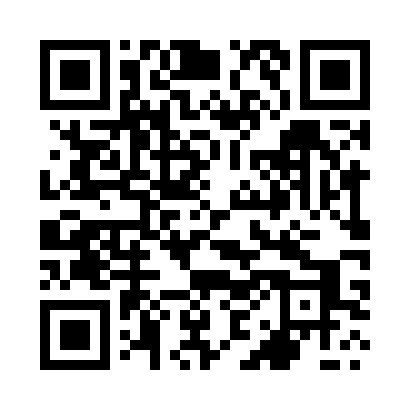 Prayer times for Milin, PolandMon 1 Apr 2024 - Tue 30 Apr 2024High Latitude Method: Angle Based RulePrayer Calculation Method: Muslim World LeagueAsar Calculation Method: HanafiPrayer times provided by https://www.salahtimes.comDateDayFajrSunriseDhuhrAsrMaghribIsha1Mon4:316:2812:575:247:279:172Tue4:286:2612:575:257:289:193Wed4:266:2412:565:277:309:214Thu4:236:2212:565:287:329:235Fri4:206:1912:565:297:339:256Sat4:176:1712:565:307:359:277Sun4:146:1512:555:317:369:308Mon4:126:1312:555:327:389:329Tue4:096:1112:555:347:409:3410Wed4:066:0812:545:357:419:3611Thu4:036:0612:545:367:439:3912Fri4:006:0412:545:377:459:4113Sat3:576:0212:545:387:469:4314Sun3:546:0012:535:397:489:4615Mon3:515:5812:535:407:499:4816Tue3:485:5612:535:417:519:5117Wed3:455:5412:535:427:539:5318Thu3:425:5112:525:447:549:5619Fri3:395:4912:525:457:569:5820Sat3:365:4712:525:467:5810:0121Sun3:335:4512:525:477:5910:0322Mon3:295:4312:525:488:0110:0623Tue3:265:4112:515:498:0310:0924Wed3:235:3912:515:508:0410:1125Thu3:205:3712:515:518:0610:1426Fri3:175:3512:515:528:0710:1727Sat3:135:3312:515:538:0910:1928Sun3:105:3212:515:548:1110:2229Mon3:075:3012:515:558:1210:2530Tue3:035:2812:505:568:1410:28